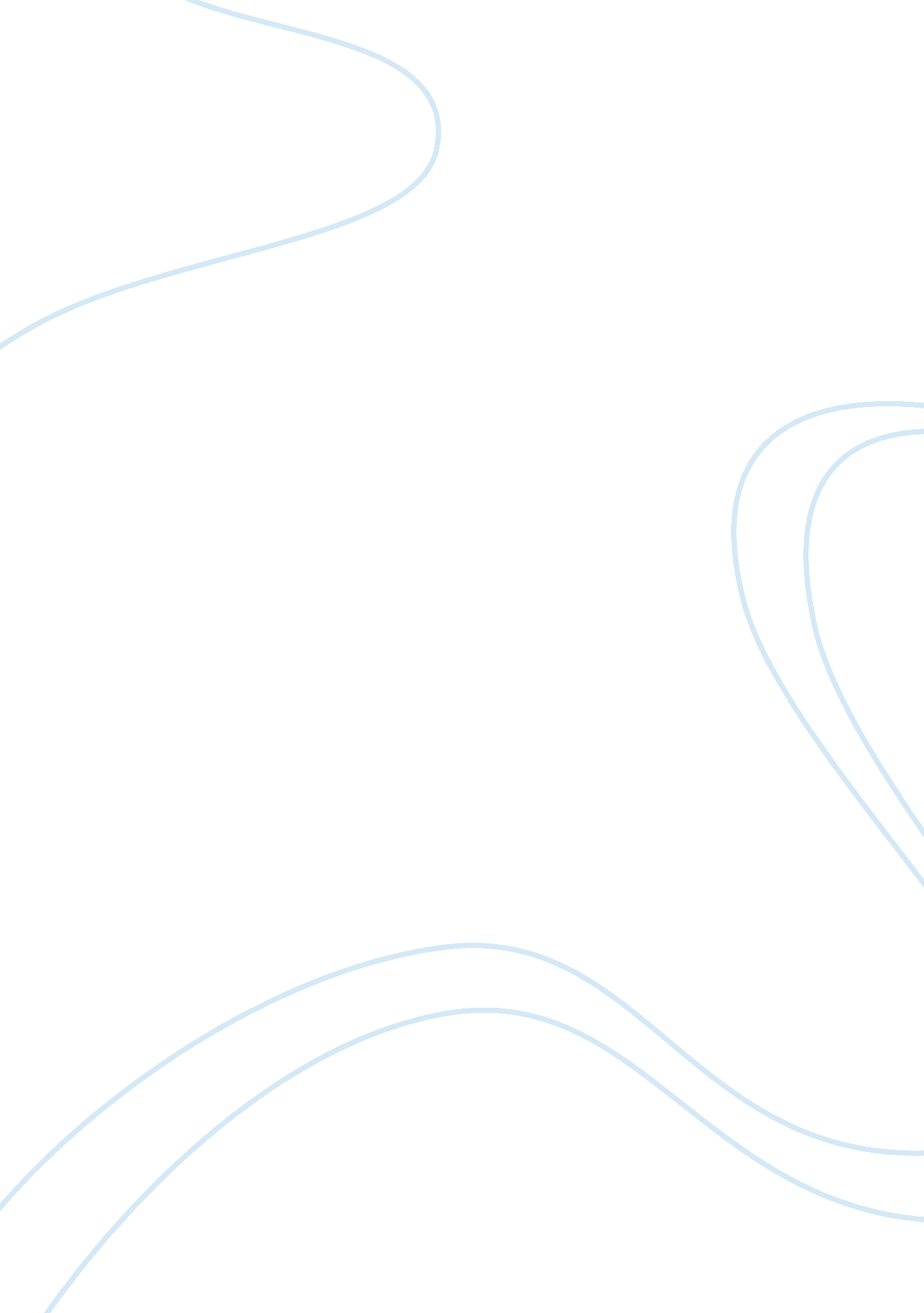 Biodiversity and green infrastructure in urban planningGovernment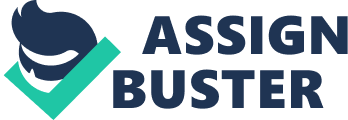 Biodiversity Green Infrastructure in Urban Planning Introduction In the 1990s, the construct of Green Infrastructure has been mentioned in the United States. It used to be identified as an attack to cover with H2O direction, clime version and multifunctional green infinite. Now, after long clip survey, EU identifies that: “ Green substructure is the web of natural and semi-natural countries, characteristics and green infinites in rural and urban, tellurian, fresh water, coastal and marine countries, which together enhance ecosystem wellness and resiliency, contribute to biodiversity preservation and benefit human populations through the care and sweetening of ecosystem services. Green substructure can be strengthened through strategic and coordinated enterprises that focus on maintaining, reconstructing, bettering and linking bing countries and characteristics every bit good as making new countries and features.” ( Naumann, 2011 ) This essay will discourse the public-service corporation of GI in biodiversity facet. It will demo the basic maps of GI for biodiversity and policy context in UK planning system and EU degree. After that, this essay will analyze three instances and supply statement about consequence GI undertaking. General Impact on Biodiversity Urban Green substructure can lend to biodiversity through provide high quality air, dirt and H2O. This influence will be mediated by the flow of air or H2O between constituents of the wider landscape, or the usage of green infinite elements for resources or motion. Increase habitat country The home grounds provided in urban green substructure can be peculiarly of import for a scope of species. As the country available for habitation additions, both the population size of single species and the entire species profusion of an country addition. The species-area relationship works about good for urban Parkss and other stray urban green infinite spots ( Colding, 2007 ) . Part of the species-area relationship is due to larger countries be givening to hold a greater diverseness in home grounds. Increasing populations of some protected species A broad scope of UK Biodiversity Action Plan ( UKBAP ) precedence species make usage of urban green substructure. Some home grounds that are characteristic of urban green substructure are of national or international importance. In peculiar, the new UKBAP home ground ‘ Open Mosaic Habitat on Previously Developed Land’ ( OMHOPDL ) is concentrated in urban and peri-urban countries. It is an of import home ground for many rare or threatened invertebrates, workss and birds due mostly to the alone dirt conditions. Green substructure can help in increasing such populations. Increasing species motion Urban green substructure creates chances for longer-distance motion for some species. This allows species to travel about within, and between, urban countries Policy context There is a clear policy model that indicates green infrastructure’s part to biodiversity in United Kingdom. Naturalenvironmentwhite paper ( 2011 ) sets out the long-run mark which aims to holding biodiversity loss by 2020 and set uping ecological webs. And the whiter paper considers GI as ‘ the links in our national ecological network’ and ‘ one of the most effectual tools available to us in pull offing environmental hazards such as implosion therapy and heat waves’ . Green substructure Partnership ( 2011 ) identifies GI as an attack to heighten ecological webs and better communities’ wellness ; protect wildlife and resiliency to climate alteration. The National Planning Policy Framework indicates that GI can cut down influences by human activities on biodiversity and supply cyberspace additions. The European Environment Agency proposed the EU 2010 Biodiversity Baseline that EU has failed the mark of holding biodiversity loss in 2010. The Natura 2000 identifies that EU should construct green substructure to better ecosystem and associate urban country and rural country. Green Infrastructure includes re-afforestation zones, green Bridgess and green roofs, green urban countries, fish migration channels, floodplain Restoration and flood-retention installations every bit good as natural countries, high-value farming area and forest countries, which demonstrate the advantages of nature-based solutions to strictly proficient 1s, or advanced planning attacks for intelligent, multi-purpose land usage. ( EU, 2014 ) Case survey The old Rough Wildflower Project The old rough wild flower undertaking is a landmark undertaking for land life demoing that high quality and originative landscape can better day-to-day life and biodiversity. The undertaking is a community landscape undertaking which is located in the Northwood country of Kirkby, near Liverpool. The undertaking includes over 2hectares of dramatic wild flower landscapes, which are established on a thirty-year old public lodging country. In add-on to, members of community environment undertaking squad country trained to response making high quality landscapes for the Northwood Community. The wild flower undertaking non merely protects the wild flower in urban country, but besides brings economic and societal benefits to this topographic point. This country is used to be a bedraggled public lodging country with occupants, who are extremely deprived and have low outlook in reinforced environment. Now, the beautiful flower brings new energy to the community. People appreciate to bask the position of wild flower landscapes The wild flower undertaking is an first-class new townscape, which was given the UK-MAB Urban wildlife award for supplying a high quality landscape of wild flowers. The undertaking was invested by charity organisation, Landlife. And the care work is led by local church people, which includes litter remotion and tidying of the country. The Florida Wildlife Corridor With decennaries be aftering and readyings, the state’s Florida Ecological Greenways Network ( FEGN ) has established precedence ecologic corridors to supplying home ground for wide-ranging species, which may include Florida Panther and Florida black bear. From Everlades to Okefenokee, the corridor combines all of the critical linkages to build a map web of public and private countries, which would protect the ecosystem service, native biodiversity and natural heritage. ( picture2, beginning from Florida corridor ) Targets of Florida wildlife Corridor Undertaking: Protect and reconstruct home ground and migration corridors indispensable for the endurance of Florida’s diverse wildlife, including wide-ranging jaguars, black bears and other native species Restore H2O flow to the Everglades and sustain H2O supply to southern Florida Continue to safeguard the St. Johns River and H2O supply for cardinal and north Florida Prolong the nutrient production, economic systems and cultural bequests of working spreads and farms within the corridor Bolster local economic systems through increased chances such as hunting, fishing, birdwatching and other signifiers of eco-tourism Give wildlife and workss room to accommodate to a altering clime and sea degree rise The corridor undertaking is responded by many natural organisations, such as the nature conservancy, the preservation trust or the Evergladess. Harmonizing to the marks, the corridor besides can link the farms and spreads within it. It can pull the visitants to increase the local economic development. And the private landholder and relevant stakeholders would take portion in the undertaking to contracture and protect the corridor. The Florida wildlife corridor undertaking is a national undertaking which influences on several regionals, provinces and federal bureaus. And it is besides a long-run program which requests people lodging to execution. In order to popularising the undertaking, several people launched an expedition from Florida Bay in Everglades National Park up the peninsula to Okenfenokee National wildlife Refuge in southern Georgia. Through picture, images and web logs, they showed the position of corridor to public. They want to raise consciousness of public about their importance to the Florida. Ely Country Park Ely state park undertaking aims to protect the valuable home ground for wildlife in the eastern border of Ely, such as lakes, reed beds, forests and grass lands. The undertaking was proposed in 2006 at first clip. After cooperation with local land proprietor and 100s of members of public, Ely wild infinite created a multiple- functional zone which is recognized as green infinite field-grade officerR wildlife and local people likewise. ( picture3, beginning from wildspace ) Roswell Pit Roswell Pit supports many genteelness birds including the great crested grebe and kingfisher and provides forage and resting countries during winter for other birds such as the bittern. With a broad assortment of home grounds many other species are found here including H2O field mouses, otters, a figure of chiropteran species, Luscinia megarhynchoss, terns and many workss including the bee orchid and elephantine horsetail. It is besides a diversion installation, supplying entree to seafaring and angling. Ely Common ( Picture 5, beginning from wildspace ) The common is a popular walking and diversion country. It is besides a beautful wild flower hayfield back uping species such as adders tongue fern, and there are historical records of green winged orchids. Springhead Lane hayfield ( Picture 6, beginning from wildspace ) This country supports species such as grasshopper warblers, H2O rail and red-winged blackbird and provides runing evidences for barn bird of Minerva. Pocket Park ( image 8, beginning from wildspace ) A park near to the metropolis Centre, this country provides unfastened green infinites that are used by many people for diversion. Now, Ely Country Park is a successful undertaking for protecting and heightening local biodiversity. And the park besides becomes a welcome relaxing country for local occupants in trim clip. Peoples can wing along a nothing wire, cope your manner up a mounting frame and bask the company of friends and household. In general, this undertaking was invested by the Natural England and the Wildlife Trust. Comparison Harmonizing to the tabular array, a successful GI for biodiversity should include appropriate fiscal support, specific marks, multiple-function and good public engagement. In investing portion, official organisations normally will response the finicky support. On regional or national degree, the planetary organisation and authorities will usually be one of the investors. And on local degree, relevant stakeholders or landholders may take portion in the procedure of raising capital. A good GI program should hold specific marks. Planner should place the aims which are precisely necessitating by local people. At same clip, contriver can non see GI options for biodiversity without relevant facets. Human, environment and wildlife can non be separated during be aftering procedure, because each militant of one facet will act upon the others. GI does non merely value on ecological resources, but besides value on economic and societal issues. During planning and execution procedure, contriver should ask for relevant stakeholders to take part in the undertaking. Roll uping their sentiments and accepting their aid may assist determination marker to make better pick. In add-on to, contriver should lodge to pull off the GI after its building. The wild flower undertaking is managed by church people to protecting high quality landscapes and keeping exhibition for pupils and visitants. The Florida bureau holds a Florida Wildlife Corridor Expedition to pull public people acquiring involved in the undertaking. And Fly Wildspace research the new attack by cooperation with landholders and other organisations to advance the state park. As a rustling, people need happen a manner to maintain the GI undertaking working. Possibly, contriver should do alteration or new program for current GI to accommodate development. In local degree, GI program may usually concentrate on protect particular home ground which should make short term benefits. On regional degree, GI program may cover on how to heightening the ecosystem services or linkages with environing countries. Under different policy context, GI can exercise its best consequence on biodiversity. Decision In general, Green Infrastructure can lend to bring forth high quality landscapes for wildlife ; can keep and better the wellness of the natural environment to set up a valuable ecosystem ; can increase ecological connectivity for home ground. A successful GI undertaking for biodiversity should include appropriate fiscal support, specific marks, multiple-function and good public engagement. And on different be aftering degree, GI undertaking should hold different focal point. In order to making more effectual GI undertaking, contriver may concentrate on bettering public investing, quality of design and monitoring procedure. Mention Naumann, Sandra, McKenna Davis, Timo Kaphengst, Mav Pieterse and Matt Rayment, 2011, Design, execution and cost elements of Green Infrastructure undertakings Final study Ely Wildspace, 2014, Background of Ely Country Park, Available from: hypertext transfer protocol: //www. elywildspace. org. uk/Background. htm [ Accessed 23th March 2014 ] . Eastcamb, 2014, Ely Country Park, Available from: hypertext transfer protocol: //visitely. eastcambs. gov. uk/attractions/ely-country-park [ Accessed 23th March 2014 ] . Floridawildlifecorridor, 2014, ABOUT THE FLORIDA WILDLIFE CORRIDOR INITIATIVE, Available from: hypertext transfer protocol: //www. floridawildlifecorridor. org/about/ [ Accessed 23th March 2014 ] . European Commission, 2014, Green substructure, Available from: hypertext transfer protocol: //biodiversity. europa. eu/topics/green-infrastructure [ Accessed 23th March 2014 ] . European Commission, 2013, THE GUIDE TO MULTI-BENEFIT COHESION POLICY INVESTMENTS IN NATURE AND GREEN INFRASTRUCTURE, Available from: hypertext transfer protocol: //ec. europa. eu/regional_policy/sources/docgener/studies/pdf/guide_multi_benefit_nature. pdf [ Accessed 23th March 2014 ] . Institute for European Environmental Policy, 2011, GREEN INFRASTRUCTURE IMPLEMENTATION AND EFFICIE, Available from: hypertext transfer protocol: //www. ieep. eu/assets/898/Green_Infrastructure_Implementation_and_Efficiency. pdf [ Accessed 23th March 2014 ] . Natural England, 2014, Green Infrastructure Guidance, Available from: hypertext transfer protocol: //publications. naturalengland. org. uk/publication/35033 [ Accessed 23th March 2014 ] . Forest Research, 2010, Benefits of green substructure Bay Soundings, 2004, THE SOUTHWEST FLORIDA COASTAL CONSERVATION CORRIDOR Plan: Making a Wildlife Corridor, Available from: hypertext transfer protocol: //baysoundings. com/legacy-archives/wint04/corridor. html [ Accessed 23th March 2014 ] . Nature connected, 2014, The Old Rough Wildflower undertaking, Available from: hypertext transfer protocol: //www. natureconnected. org/the-old-rough-wildflower-project/ [ Accessed 23th March 2014 ] . The old Rough Wildflower The Florida Wildlife Corridor Ely Country Park Degree Local State Local Investing Charity, organisation Government, organisation fund Organization fund, public fund GI options Landscape Ecologic corridor Country park Biodiversity Benefits Wildflowers Survival of Florida’s diverse wildlife, including wide-ranging jaguars, black bears and other native species Valuable home ground for wildlife, including lakes, reed beds, seasonally flooded hayfields, forests and grasslands Time graduated table Short Long Short Other map Improve built environment, quality of wellness and life, Education Restore H2O flow to the Everglades and sustain H2O supply to southern Florida Prolong the nutrient production, economic systems band cultural bequests of working spreads and farms within the corridor Bolster local economic systems through increased chances loosen uping country for local occupants in trim clip Management Local church people, litter remotion and tidying of the country. Florida province authorities Ely Wildspace, local council Public engagement Local occupants Landowners, local people Landowners, local people 